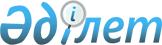 Об утверждении мест размещения нестационарных торговых объектов на территории города Абай и поселка Топар Абайского районаПостановление акимата Абайского района Карагандинской области от 4 марта 2021 года № 11/01. Зарегистрировано Департаментом юстиции Карагандинской области 10 марта 2021 года № 6241
      В соответствии с подпунктом 4-2) пункта 1 статьи 31 Закона Республики Казахстан от 23 января 2001 года "О местном государственном управлении и самоуправлении в Республике Казахстан", со статьями 8, 12 Закона Республики Казахстан от 12 апреля 2004 года "О регулировании торговой деятельности", акимат Абайского района ПОСТАНОВЛЯЕТ:
      1. Утвердить места и маршруты размещения нестационарных торговых объектов на территории города Абай и поселка Топар Абайского района согласно приложениям 1, 2 к настоящему постановлению.
      2. Контроль за исполнением настоящего постановления возложить на курирующего заместителя акима района.
      3. Настоящее постановление вводится в действие по истечении десяти календарных дней после дня его первого официального опубликования. Места размещения нестационарных торговых объектов на территории города Абай и поселка Топар Абайского района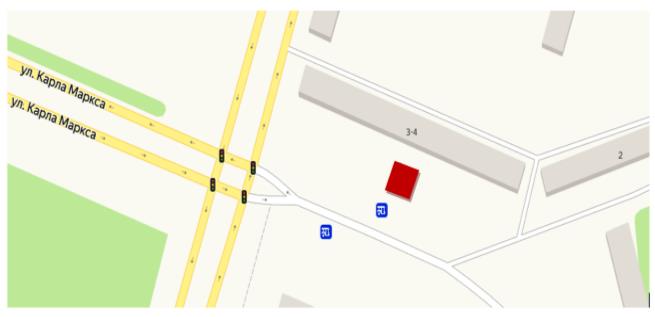 
      Схема маршрута размещения нестационарного торгового объекта для реализации сельскохозяйственной продукции сроком на 1 год в г.Абай, 2 микрорайон, возле мебельного магазина, между домами №3 и №4.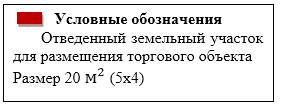 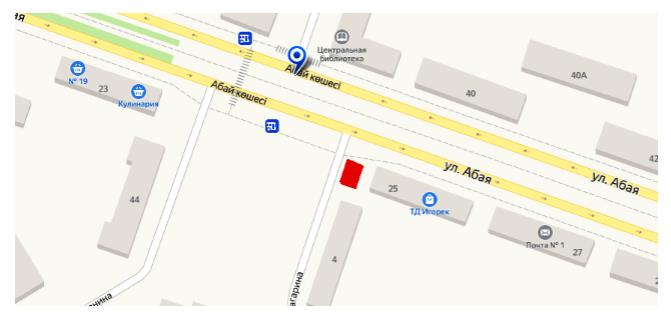 
      Схема маршрута размещения нестационарного торгового объекта для реализации сельскохозяйственной продукции сроком на 1 год в г.Абай, улица Абая, возле торгового дома "Игорек".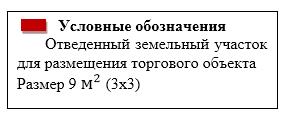 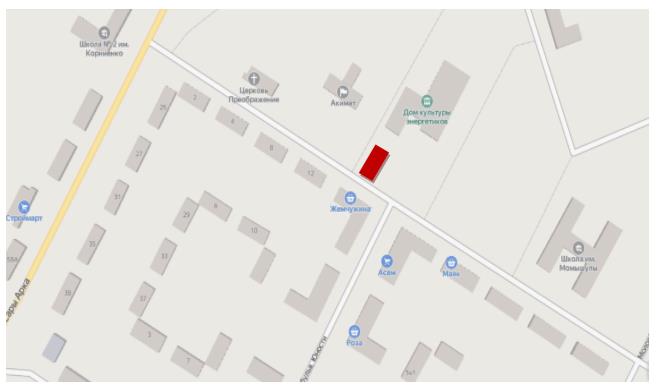 
      Схема маршрута размещения нестационарного торгового объекта для реализации сельскохозяйственных продуктов сроком на 1 год в п.Топар по улице Казыбек би, возле Дома культуры "Энергетик".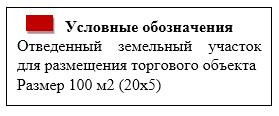 
					© 2012. РГП на ПХВ «Институт законодательства и правовой информации Республики Казахстан» Министерства юстиции Республики Казахстан
				
      Аким Абайского района

Б. Асанов
Приложение 1 к постановлению
Акимат Абайского района
от 4 марта 2021 года
№ 11/01
№
Месторасположение торговых объектов
Занимаемая площадь
Период осуществления торговой деятельности
Сфера деятельности
Видторговых объектов
1.
г.Абай, 2 микрорайон, возле мебельного магазина, между домами №3 и №4
20 квадратных метра (ширина 4 метра и длина 5 метра)
1 год
Реализация сельскохозяйственной продукции
Автолавка
2.
г.Абай, улица Абая, возле торгового дома "Игорек"
9 квадратных метра (ширина 3 метра и длина 3 метра)
1 год
Реализация сельскохозяйственной продукции
Торговая палатка
3.
п.Топар, ул. Казыбек Би, возле Дома культуры "Энергетик"
100 квадратных метра (ширина 5 метра и длина 20 метра)
1 год
Реализация сельскохозяйственной продукции
Автолавка, торговые палаткиПриложение 2 к постановлению
Акимат Абайского района
от 4 марта 2021 года
№ 11/01